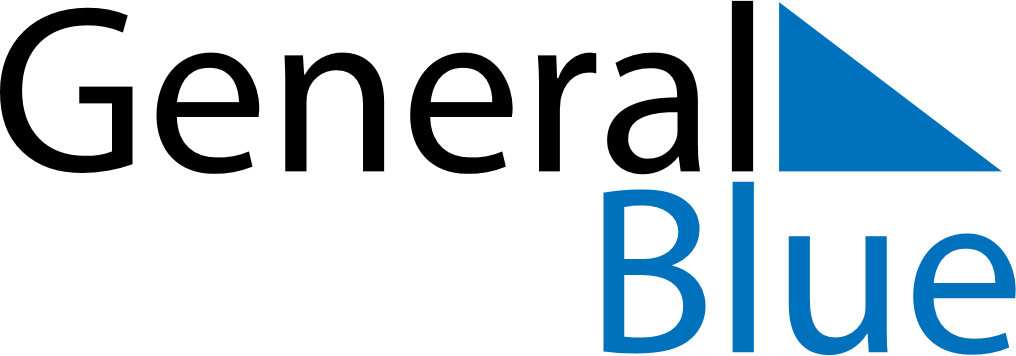 June 2024June 2024June 2024June 2024June 2024June 2024June 2024Hoima, UgandaHoima, UgandaHoima, UgandaHoima, UgandaHoima, UgandaHoima, UgandaHoima, UgandaSundayMondayMondayTuesdayWednesdayThursdayFridaySaturday1Sunrise: 6:46 AMSunset: 6:58 PMDaylight: 12 hours and 11 minutes.23345678Sunrise: 6:46 AMSunset: 6:58 PMDaylight: 12 hours and 11 minutes.Sunrise: 6:46 AMSunset: 6:58 PMDaylight: 12 hours and 11 minutes.Sunrise: 6:46 AMSunset: 6:58 PMDaylight: 12 hours and 11 minutes.Sunrise: 6:46 AMSunset: 6:58 PMDaylight: 12 hours and 11 minutes.Sunrise: 6:47 AMSunset: 6:59 PMDaylight: 12 hours and 11 minutes.Sunrise: 6:47 AMSunset: 6:59 PMDaylight: 12 hours and 12 minutes.Sunrise: 6:47 AMSunset: 6:59 PMDaylight: 12 hours and 12 minutes.Sunrise: 6:47 AMSunset: 6:59 PMDaylight: 12 hours and 12 minutes.910101112131415Sunrise: 6:47 AMSunset: 6:59 PMDaylight: 12 hours and 12 minutes.Sunrise: 6:48 AMSunset: 7:00 PMDaylight: 12 hours and 12 minutes.Sunrise: 6:48 AMSunset: 7:00 PMDaylight: 12 hours and 12 minutes.Sunrise: 6:48 AMSunset: 7:00 PMDaylight: 12 hours and 12 minutes.Sunrise: 6:48 AMSunset: 7:00 PMDaylight: 12 hours and 12 minutes.Sunrise: 6:48 AMSunset: 7:00 PMDaylight: 12 hours and 12 minutes.Sunrise: 6:48 AMSunset: 7:00 PMDaylight: 12 hours and 12 minutes.Sunrise: 6:49 AMSunset: 7:01 PMDaylight: 12 hours and 12 minutes.1617171819202122Sunrise: 6:49 AMSunset: 7:01 PMDaylight: 12 hours and 12 minutes.Sunrise: 6:49 AMSunset: 7:01 PMDaylight: 12 hours and 12 minutes.Sunrise: 6:49 AMSunset: 7:01 PMDaylight: 12 hours and 12 minutes.Sunrise: 6:49 AMSunset: 7:01 PMDaylight: 12 hours and 12 minutes.Sunrise: 6:49 AMSunset: 7:02 PMDaylight: 12 hours and 12 minutes.Sunrise: 6:50 AMSunset: 7:02 PMDaylight: 12 hours and 12 minutes.Sunrise: 6:50 AMSunset: 7:02 PMDaylight: 12 hours and 12 minutes.Sunrise: 6:50 AMSunset: 7:02 PMDaylight: 12 hours and 12 minutes.2324242526272829Sunrise: 6:50 AMSunset: 7:02 PMDaylight: 12 hours and 12 minutes.Sunrise: 6:50 AMSunset: 7:03 PMDaylight: 12 hours and 12 minutes.Sunrise: 6:50 AMSunset: 7:03 PMDaylight: 12 hours and 12 minutes.Sunrise: 6:51 AMSunset: 7:03 PMDaylight: 12 hours and 12 minutes.Sunrise: 6:51 AMSunset: 7:03 PMDaylight: 12 hours and 12 minutes.Sunrise: 6:51 AMSunset: 7:03 PMDaylight: 12 hours and 12 minutes.Sunrise: 6:51 AMSunset: 7:03 PMDaylight: 12 hours and 12 minutes.Sunrise: 6:52 AMSunset: 7:04 PMDaylight: 12 hours and 12 minutes.30Sunrise: 6:52 AMSunset: 7:04 PMDaylight: 12 hours and 12 minutes.